Notice of Race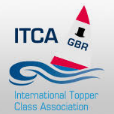 Burton Sailing Club Topper Open Meeting (Midlands Traveller Series)Saturday 16th March 2024The organising authority is Burton Sailing Club.All enquiries to John Gay Tel 07779 117978.Email: johncgay@hotmail.com.Web Site www.burtonsailingclub.co.ukRulesRacing will be governed by The Racing Rules of Sailing 2021-2024 (except as modified in the Sailing Instructions), the Sailing Instructions and this NOR. In the event of conflict the Sailing Instructions shall prevail. Competitors should note that Burton Sailing Club implements the RYA Racing Charter and that they will be required to undertake to sail in compliance with the Charter, which can be found at the front of the RRS.Rights to use Names & Likeness: Competitors automatically grant to the organising authority without payment the right in perpetuity to make, use and show any motion pictures, still pictures and live, taped or filmed television of or relating to the event.Advertising will be in accordance with ISAF regulation advertising code 20, with the exclusion of clause 20.8.The Official Notice Board is located outside the clubhouse.Eligibility and EntryThe event is open to International Topper Class boats, both 5.3 and 4.2 rig, that comply with the class association rules on the date of the event. Sailors shall be either a member of the Topper Class Association or Burton Sailing Club.  All competitors shall be deemed temporary members of Burton Sailing Club and must comply with the rules defined by The Club. Entry is in advance through the ITCA website. No entries shall be accepted on the day.Entries may be limited per the details on the booking system on the ITCA website after which there shall be a waiting listThe entry closing date is 20:00:00 on 14th March 2024.  FeesEntry fees: £20 per boat payable through the ITCA website.Event ScheduleThere will be a maximum of 4 races.There will be a briefing in the Dinghy Park at 10:00 on Saturday 16th March 2024First Warning Signal Not Before 10:25 on Saturday 16th March 2024No Warning signal Later than 15:45 Saturday 16th March 2024The intention is to sail 4 races, two races back to back before a break and then 2 races back to back after lunch.Race times are subject to change and any variation will be posted on the Official Notice Board.VenueThe venue is Burton Sailing Club, Foremark Reservoir, Milton, Repton, Derby DE65 6EGCoursesCourses will be defined in the Sailing InstructionsSailing InstructionsThe sailing instructions will be available at registration, on the club website www.burtonsailingclub.co.uk and the ITCA website www.itca-gbr.co.uk no later than 1st March 2024.Scoring SystemThe rules of racing RRS Appendix A will apply.At least 1 race is required to be completed to constitute a series.When fewer than four races are completed the boats score will be the total of her race scores.When four races are completed the boats score will be the total of her race scores excluding her worse score.All rigs (5.3, 4.2, and reefed) will be scored as a single fleetLocal RulesAll competitors agree to be bound by the Rules and Bye-Laws of Burton Sailing Club.FacilitiesCompetitors and their families shall be deemed to be members of Burton Sailing Club for the duration of the event.Camping and campervans are allowed on site by prior arrangement only.Dogs are allowed on site but must be kept on a lead and under control and are not allowed in the clubhouse or the training center.Hot food, snacks and refreshments will be available in the bar and galley throughout the day.Disclaimer of LiabilityCompetitors are entirely responsible for their own and their boats safety, whether afloat or ashore and nothing, whether in the Notice of Race or Sailing Instructions or anywhere else reduces this responsibility.Nothing done by the organisers can reduce the responsibility of the owners and, or competitors, nor will it make the organisers responsible for any loss, damage, death or personal injury, however it may have occurred, as a result of the boat taking part in the racing. The organisers encompass everyone helping to run the race and the Association as the co-organising authority, the race committee, the race officer, patrol boats, beach masters, and shore crews.The provision of safety boats does not relieve the boat of her responsibilities. By launching, a boat and its crew are presumed to be fit and competent for the prevailing conditions.InsuranceEach participating boat shall be insured with valid third-party insurance with a minimum cover of at least £3,000,000 per event (or the equivalent in any other currency).TrophiesTrophies Prizes will be awarded at the discretion of the organising authority (Burton Sailing Club) and shall be a minimum of 1st, 2nd, 3rd place overall and 1st, 2nd 4.2 rig.CoachingITCA have arranged for on-water coaching for the less experienced sailors during the races. This is not intended to give individuals unfair advantage, rather to support their development and motivation for the future. The coach will adhere to coaching principles and behaviours as required under Rule 2, Fair Sailing. No other on-water coaches are permitted for the duration of the event.NOTICE TO ALL VISITORS - Invasive Species Procedure. Before launching, all competitors are required to ensure that – your boat has been ‘Checked, Cleaned and Dried’ for a minimum of two days prior to arriving at Burton Sailing Club.http://www.nonnativespecies.org/checkcleandry/index.cfmThis includes:CHECK your equipment and clothing for live organisms – particularly in areas that are damp or hard to inspect.CLEAN and wash equipment, footwear and clothing thoroughly. If you do come across anyorganisms, leave them at the water body where you found them.DRY all equipment and clothing – some species can live for many days in moist conditions. Make sure you don’t transfer water elsewhere.SITE ACCESS & PARKINGThe car park nearest to the club house is for fishermen and visitors. Cars are permitted within the dinghy park to allow dropping or collection of boats and equipment but must be removed immediately to a designated car parking area.